Digestive System Unit PRACTICE TestName: _____________________________________________Learning goal #1  I can explain the roles of an enzyme and how it is impactedWhich of the factors that can impact enzyme functioning is displayed in the graph below?  Justify your answer.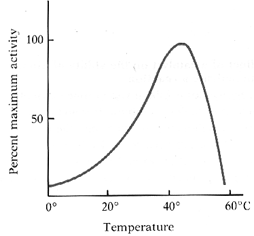 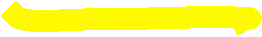 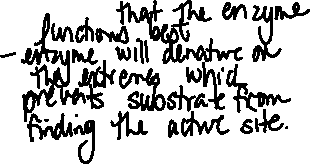 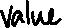 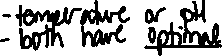 Which of the factors that can impact enzyme functioning is displayed in the graph below?  Justify your answer.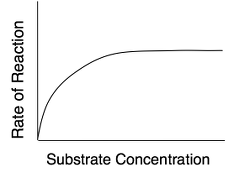 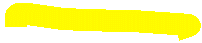 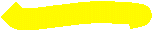 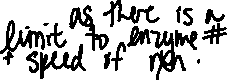 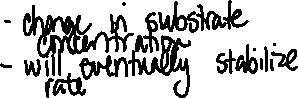 Why is a fever of 105 degrees too high?  Why is it dangerous? _____________________________________________________________________________________________________________________________________________________________________________________________________________________________________________________________________________________________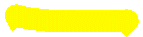 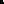 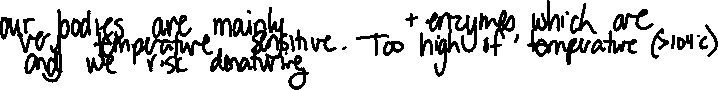 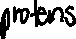 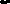 There is an enzyme pepsin that works in the stomach (pH 2) but not in the small intestine (pH 8).  Why?  _____________________________________________________________________________________________________________________________________________________________________________________________________________________________________________________________________________________________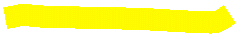 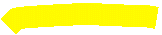 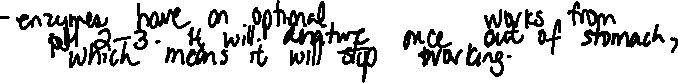 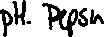 Draw and label an enzyme and substrate.  What are the various parts on an enzyme? What lands on an enzyme?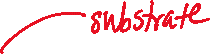 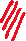 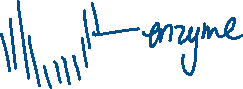 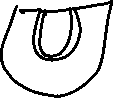 What are the two ways that vitamins and minerals impact an enzyme.  Draw and explain this.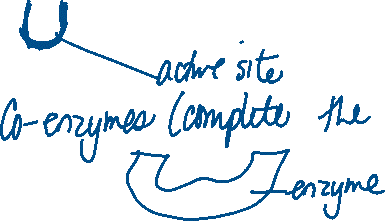 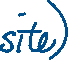 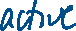 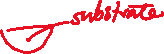 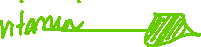 Learning Goal #2  I can explain the role of the four main types of tissue Complete the below chart describing the roles of the four main types of tissues in the bodyWhere in the DIGESTIVE SYSTEM are all 4 tissues types and what are their roles in the DIGESTIVE SYSTEM? __________________________________________________________________________________________________________________________________________________________________________________________________________________________________________________________________________________________________________________________________________________________________________________________________________________________________________________________________________________________________________________________________________________________________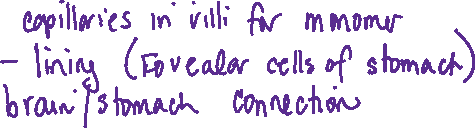 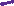 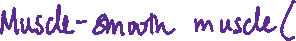 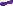 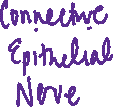 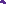 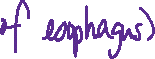 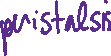 Learning Goal #3:  I will be able to identify the structure and function of the digestive system TheComplete the function of the below chart The food which would be wholly undigested after having passed through the mouth and stomach would bePotato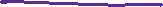 Lean beefApple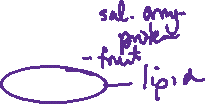 ButterWhat is chemical digestion and where does it occur? Definition: __________________________________________________________________________________________________________________________________________________________________________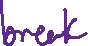 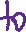 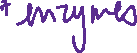 Locations: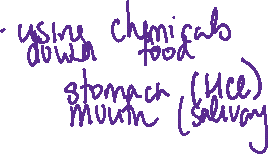 ____________________________________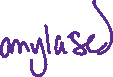 ____________________________________The wavelike contractions of the muscle that move food through the digestive system are calledPeristalsis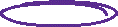 Voluntary contractionsMechanical digestionChemical digestionWhat are the 6 major parts of pancreatic juice?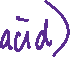 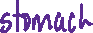 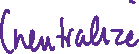 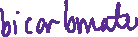 ________________________________________________________________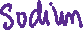 ________________________________________________________________________________________________________________________________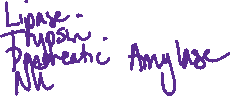 _______________________________________________________________________________________________________________________________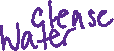 _______________________________________________________________The first portion of the small intestine is theColonIleumDuodenum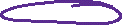 JejunumDraw a label a jejunum villi and label where the various monomers enter the system.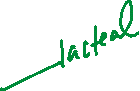 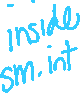 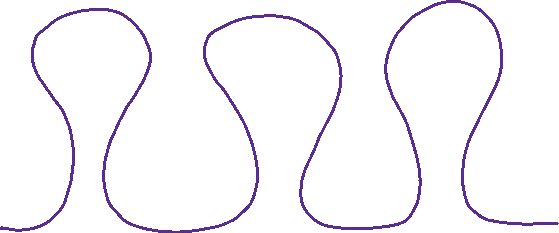 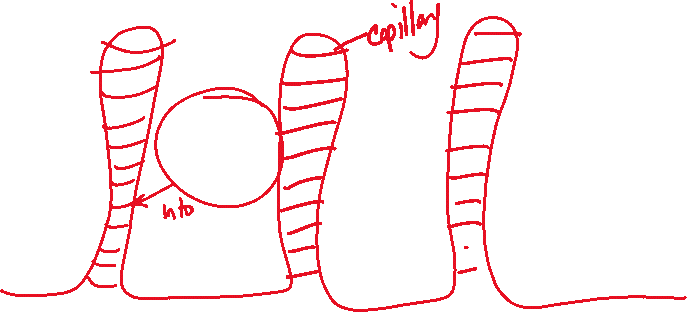 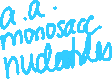 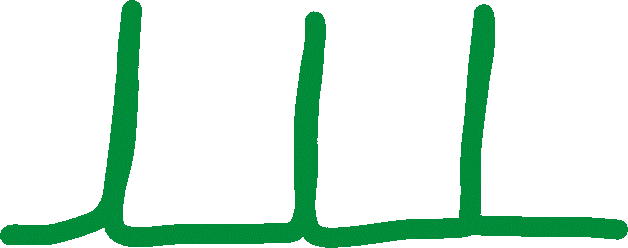 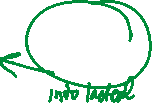 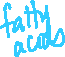 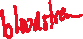 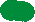 Learning Goal #4  I will be able to describe the fluids, enzymes, and hormones of the digestive system (6)Complete the following chart The enzyme that causes the final breakdown of a peptide into its individual amino acids isAmylasePepsinTrypsin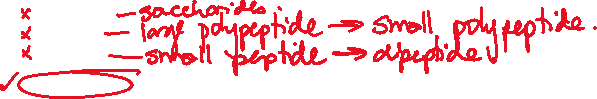 Peptidases What is the main role of each of the below hormones? Why are hormones involved in the digestive system functioning?  ____________________________________________________________________________________________________________________________________________________________________________________________________________________________________________________________________________________________________________________________________________________________________________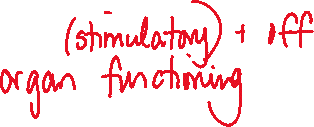 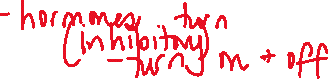 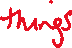 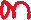 You have a vial filled with the below food and enzymes.  Are any monomer formed after one hour?  What might be formed?  Why don’t you have all of the monomers needed formed?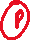 Vial #1: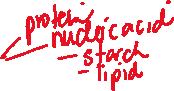 Pepperoni pizza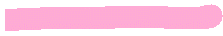 Salivary Amylase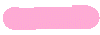 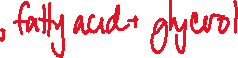 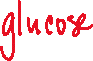 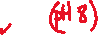 WaterInsulinLipase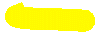 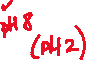 Pepsinogen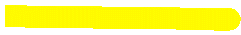 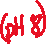 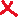 Pancreatic amylase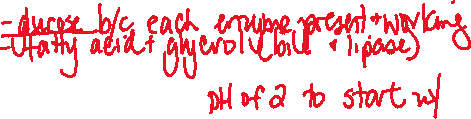 Sodium bicarbonate at pH 8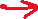 Bile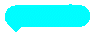 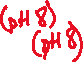 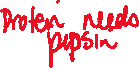 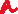 maltase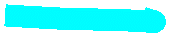 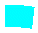 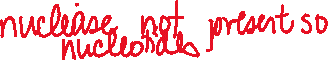 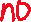 Learning GoalNo EvidenceBeginningDevelopingProficientSophisticatedI can explain the roles of an enzyme and how it is impactedI can explain the role of the four main types of tissuesI can explain the function of each digestive organ and structureI will be able to describe the fluids, enzymes, and hormones of the digestive systemTissue TypeRole in bodyExample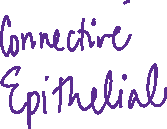 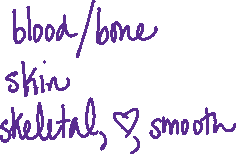 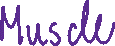 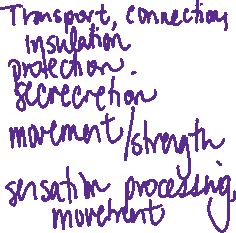 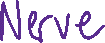 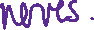 StructureFunctionEsophagus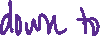 StomachGall Bladder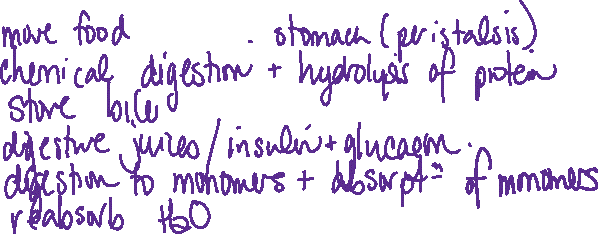 PancreasSmall IntestineLarge IntestineEnzymeLocation produced Location secreted into Substrate Product Salivary Amylase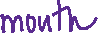 LipaseMaltase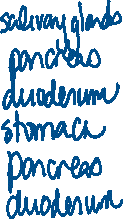 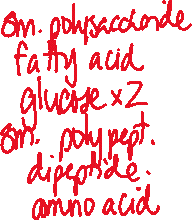 Pepsin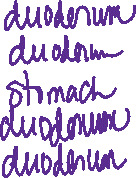 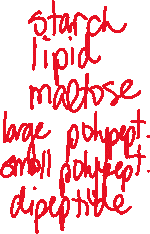 TrypsinPeptidasesHormoneWhere Does It ActWhat Does it Do?Gastrin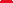 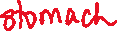 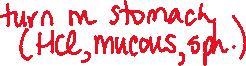 Secretin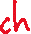 CCK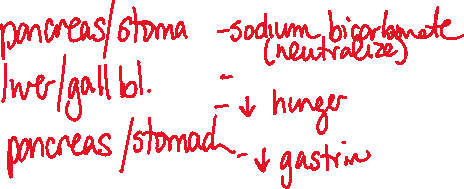 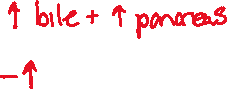 Gastric Inhibitory Peptide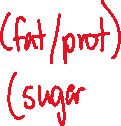 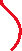 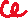 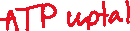 